Certificate number:      I Animal detailsI Animal detailsI Animal detailsI.1. Country of origin and ISO codeFINLAND FII.1. Country of origin and ISO codeFINLAND FII.2. Import permit number (No)I.3. Country of destination and ISO codeAUSTRALIA AUI.3. Country of destination and ISO codeAUSTRALIA AU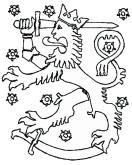 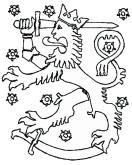 VETERINARY HEALTH CERTIFICATEfor the export of dogs from Finland to AustraliaI.4. Competent ministry in FinlandMinistry of Agriculture and ForestryI.4. Competent ministry in FinlandMinistry of Agriculture and ForestryVETERINARY HEALTH CERTIFICATEfor the export of dogs from Finland to AustraliaI.5. Competent central authority in FinlandFinnish Food AuthorityI.5. Competent central authority in FinlandFinnish Food AuthorityVETERINARY HEALTH CERTIFICATEfor the export of dogs from Finland to AustraliaI.6. Competent local authority issuing this certificateI.6. Competent local authority issuing this certificateVETERINARY HEALTH CERTIFICATEfor the export of dogs from Finland to AustraliaI.7. Consignor/exporter NameAddressI.7. Consignor/exporter NameAddressI.8. Consignee/importerNameAddressI.9. Name of animalI.9. Name of animalI.10. Date of birth (dd/mm/yyyy)I.11. Sex Male Female Neutered male Neutered femaleI.12. If mated, date of last mating (dd/mm/yyyy)*I.11. Sex Male Female Neutered male Neutered femaleI.13. Microchip number If female, she is not more than 30 days pregnant or suckling young. If female, she is not more than 30 days pregnant or suckling young.I.14. Site of microchip If female, she is not more than 30 days pregnant or suckling young. If female, she is not more than 30 days pregnant or suckling young.I.15. Date of final examination and microchip scanning (within five days of export) (dd/mm/yyyy)I.16. Contact details of preparing Government Approved VeterinarianName:Email/Contact Details: I.16. Contact details of preparing Government Approved VeterinarianName:Email/Contact Details: I.16. Contact details of preparing Government Approved VeterinarianName:Email/Contact Details: II Test / treatment recordII Test / treatment recordII Test / treatment recordII Test / treatment recordTests conductedSample collection date (dd/mm/yyyy)Test typeTest resultRabies Neutralising Antibody Titre Test (RNATT)Collection dateDate arrived at laboratoryFAVN* or RFFIT*(Positive at ≥0.5IU/mL)*[Strike through as required]Leishmania infantumIFAT* or ELISA*(Negative)*[Strike through as required]* Leptospira sv. Canicola (if tested)*[Strike through as required]MAT (Negative at 1:100)* Brucella canis (if not neutered)*[Strike through as required]RSAT*or TAT* or IFAT* (Negative) *[Strike through as required]Vaccinations administeredVaccination date(s) (dd/mm/yyyy)Vaccination typeVaccination typeRabies vaccinationVaccine name:Batch number:Expiry date:Vaccine name:Batch number:Expiry date:Rabies vaccinationDate next booster due:Date next booster due:*Leptospira sv. Canicola vaccination (if not tested)*[Strike through as required]Note: All current Leptospira interrogans sv. Canicola vaccinations and booster due date must be recorded.1.      Vaccine name:Batch number:Expiry date:Vaccine name:Batch number:Expiry date:*Leptospira sv. Canicola vaccination (if not tested)*[Strike through as required]Note: All current Leptospira interrogans sv. Canicola vaccinations and booster due date must be recorded.1.      Date next booster due:Date next booster due:*Leptospira sv. Canicola vaccination (if not tested)*[Strike through as required]Note: All current Leptospira interrogans sv. Canicola vaccinations and booster due date must be recorded.*2.      Vaccine name:Batch number:Expiry date:Vaccine name:Batch number:Expiry date:*Leptospira sv. Canicola vaccination (if not tested)*[Strike through as required]Note: All current Leptospira interrogans sv. Canicola vaccinations and booster due date must be recorded.*2.      Date next booster due:Date next booster due:*Leptospira sv. Canicola vaccination (if not tested)*[Strike through as required]Note: All current Leptospira interrogans sv. Canicola vaccinations and booster due date must be recorded.*3.      Vaccine name:Batch number:Expiry date:Vaccine name:Batch number:Expiry date:*Leptospira sv. Canicola vaccination (if not tested)*[Strike through as required]Note: All current Leptospira interrogans sv. Canicola vaccinations and booster due date must be recorded.*3.      Date next booster due:Date next booster due:*Leptospira sv. Canicola vaccination (if not tested)*[Strike through as required]Note: All current Leptospira interrogans sv. Canicola vaccinations and booster due date must be recorded.*4.      Vaccine name:Batch number:Expiry date:Vaccine name:Batch number:Expiry date:*Leptospira sv. Canicola vaccination (if not tested)*[Strike through as required]Note: All current Leptospira interrogans sv. Canicola vaccinations and booster due date must be recorded.*4.      Date next booster due:Date next booster due:Certificate number:      Certificate number:      *Canine Influenza Virus vaccination (dogs from US, Canada, and South Korea only) *[Strike through as required]1.      1.      Vaccine name:Batch number:Expiry date:*Canine Influenza Virus vaccination (dogs from US, Canada, and South Korea only) *[Strike through as required]1.      1.      Date next booster due: *Canine Influenza Virus vaccination (dogs from US, Canada, and South Korea only) *[Strike through as required]*2.      *2.      Vaccine name: Batch number: Expiry date:*Canine Influenza Virus vaccination (dogs from US, Canada, and South Korea only) *[Strike through as required]*2.      *2.      Date next booster due:Treatments administeredTreatment date(s) (dd/mm/yyyy)Treatment date(s) (dd/mm/yyyy)Treatment type *Babesia canis rossi (dogs that have visited mainland Africa only)*[Strike through as required]Product name: Active ingredient(s): Dose rate: External parasites*[Strike through as required]1.      1.      Product name: Active ingredient(s): Dose rate: External parasites*[Strike through as required]*2.      *2.      Product name: Active ingredient(s): Dose rate: External parasites*[Strike through as required]*3.      *3.      Product name: Active ingredient(s): Dose rate: Internal parasites*[Strike through as required]1.      1.      Product name: Active ingredient(s): Dose rate: Internal parasites*[Strike through as required]*2.      *2.      Product name: Active ingredient(s): Dose rate: III Attestation1. Either:*The dog was exported from Australia on       (dd/mm/yyyy) and a copy of the Australian export permit is attached.OR*The dog underwent an identity verification on       (dd/mm/yyyy) which is at least 180 days prior to the scheduled date of export to Australia and a copy of the identification declaration is attached.OR*The dog was not exported from Australia and has not undergone an identity verification.[*Strike through as required]2. The dog was free from signs of clinical or infectious disease during the final inspection within 5 days of export.3. The dog’s rabies vaccination is current according to manufacturer directions at the scheduled date of export to Australia.4. The dog is fit and healthy to undertake the journey to Australia and undergo quarantine.IV EndorsementI certify that after due enquiry all the information provided in this veterinary health certificate is true and the dog fully complies with the pre-export requirements described in the Australian import permit and the microchip number listed on all documentation matches the microchip number scanned on the animal described here.Done at (place) Date (dd/mm/yyyy)  Official stamp (1) Official stamp (1) Signature of the Official Veterinarian (1)Signature of the Official Veterinarian (1)Signature of the Official Veterinarian (1)Signature of the Official Veterinarian (1)Official stamp (1) Name of the endorsing official veterinarian and official position in capital lettersName of the endorsing official veterinarian and official position in capital lettersName of the endorsing official veterinarian and official position in capital lettersName of the endorsing official veterinarian and official position in capital lettersOfficial stamp (1) Address/ Phone number/ Email contactAddress/ Phone number/ Email contactAddress/ Phone number/ Email contactAddress/ Phone number/ Email contact (1)  Signature and stamp must be in a different colour to that of the printed certificate (1)  Signature and stamp must be in a different colour to that of the printed certificate (1)  Signature and stamp must be in a different colour to that of the printed certificate (1)  Signature and stamp must be in a different colour to that of the printed certificate (1)  Signature and stamp must be in a different colour to that of the printed certificate (1)  Signature and stamp must be in a different colour to that of the printed certificate